Milé děti, zde si můžete prohlédnout možná řešení příkladů z minulého kola.1. úlohaIvánek se domníval, že jeho hodinky jdou o 3 minuty napřed, dorazil tedy 10:33 svého času. Ty se ale zpožďují o 9 minut, takže přišel až v 10:42 skutečného času. Matýsek si naopak myslel, že jeho hodinky se zpožďují o 5 minut a tak se na smluvené místo dostavil v 10:25 svého času. Protože však jeho hodinky jdou o 7 minut napřed, dorazil v 10:18 skutečného času. První na místo dorazil Matýsek, a to v 10:18 skutečného času, a na Ivánka čekal 24 minut.2. úloha(1) nezastavěná plocha = plocha hlavního chrámu + plocha ostatních budov(2) plocha hlavního chrámu = plocha ostatních budov + ½ nezastavěné plochyZ těchto dvou podmínek dostaneme:3/2 nezastavěné plochy = plochy hlavního chrámuPlocha hlavního chrámu je 4,5 aru, a tudíž nezastavěná plocha je 6 arů.Plocha ostatních budov je tak 1,5 arů a celková plocha komplexu 12 arů. 3. úlohaZ přiloženého plánku lehce spočítáme, že obvod celého objektu je 48 metrů. Stěny bazénu jsou vysoké 2 metry a jejich plocha je tedy 48 m x 2 m = 96 m2. Jeden litr barvy vystačí na 12 m2, a tudíž na 96 m2 je zapotřebí 8 litrů barvy.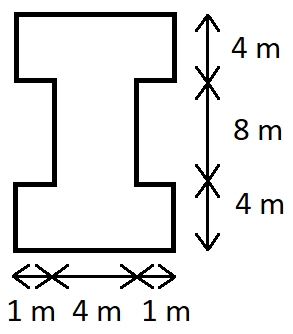 4. úloha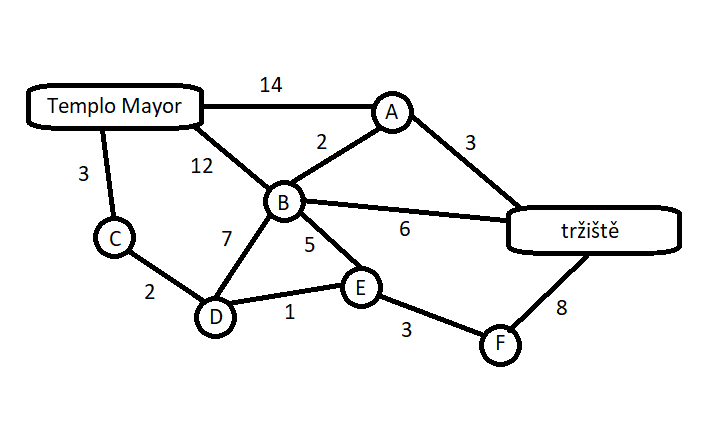 Nejkratší cesta vede přes body C, D, E, B, A, a její délka je 16.5. úlohaZ celého zadání je nejdůležitější skutečnost, že při hádání budou mít všichni stejnou šanci. Pak můžeme postupně začít vylučovat (ne)možné situace:Dva červené klobouky: nelze, protože ten s modrým by okamžitě znal svou barvu a byl by výrazně zvýhodněn.Jeden červený, dva modré: ten, který by viděl dva modré klobouky, by samozřejmě nic nevěděl. Nicméně ti, kteří by viděli modrý a červený klobouk by opět byli zvýhodněni. Ví totiž, že nemůže nastat situace popsaná výše a opět by poznali, že mají modrý klobouk.Tři modré: jediné možné řešení tak, aby každý měl stejnou šanci na výhru. Matík vyhrál pro Jarouška modré sombrero.